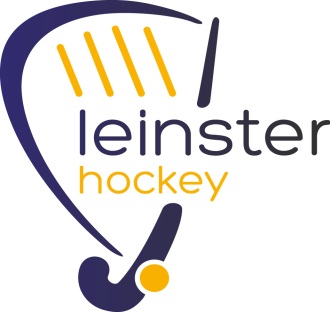 Player Transfer Form(Non LHA/Overseas Player)To be completed by player:The above information is a complete representation of my playing history to date and I now wish to apply for approval to play with the above mentioned club.Signed:	_______________ ________________		Date  To be completed by Leinster ClubI wish to apply for playing permission for the above non LHA/Overseas player.Name Club Secretary : ______                                    (OAHC Club Secretary)   Date  All requests to be submitted to the Relevant Registration Secretary (Ladies/Mens/South East) at least 10 days before anticipated first playing date.  No non LHA or overseas player may take part in any game until approval is received.Player DetailsNameDate of BirthNationality Playing History (previous clubs, highest standard attained, etc)Proposed Leinster ClubRequest to play at What Standard (ie 1st/2nd team etc)